Характеристика кадрового потенциала МО эстетико-оздоровительного цикла Тулагинской СОШ им. П.И.Кочнева:Анализ работы по учебно-методическому обеспечению образовательного процесса по предмету.Открытые урокиВыступления:Мероприятия, проведенные учителями за учебный год:Достижения учащихся:Итоги работы.Цель: Создание условий для качественного образования, развития и успешной социализации обучающихся и воспитанников. Для достижения цели работы МО эстетического цикла руководствовались такими задачами.Задачи: 1.Создание условий для качественного образования , развития и успешной социализации.2.Организовать систему мониторинга качества образования и внутришкольного контроля.3. Распространение педагогического опыта через педсоветы, педучебу, работу творческих клуб, научно-практических конференций.3. Организация и проведение открытых уроков, внеклассных мероприятий.4. Формирование навыков ЗОЖ и привитие трудолюбия в условиях устойчивого развития у обучающихся.5. Развитие творческих, физических способностей через внеаудиторную деятельность.6.Обеспечение занятости и создания условий для сохранения и укрепления здоровья детей в каникулярное время.    В результате работы учителя работали по плану МО. Проводились месячники, тренинги, недели, спортивные мероприятия по сохранения здоровья. Особое внимание следует уделить по воспитанию жизнеспособной личности. Работа социально-психологической службы осуществлялась по разным направлениям. Социально психологическая служба работала и решала различные вопросы по разрешению конфликтных вопросов и проблем по воспитанию детей. Социальным педагогом проанализирован  образовательный уровень родителей и учащихся, создан банк данных учащихся, нуждающихся в социальной защите, опеке, составлены списки детей различных категорий. По профилактике безнадзорности среди подростков реализовался согласно плану утвержденному директором школы и начальником ПДН, строилась в соответствии с законом РФ « Об образовании», Уставом МОБУ « ТСОШ им.П.И.Кочнева» , ФЗ -120 РФ « Об основах профилактики». В течение года проводились    мероприятия различные акции, «5 добрых дел», «Шаг навстречу здоровья», коммунарские сборы « Твое здоровье в твоих руках», конкурсы рисунков, спортивные соревнования , идр .На педсовете изучен опыт учителей нашего МО: Колесовой Т.Б, Сивцева А.В, Прокопьева А.А, Иларионовой В.К. Воспитательным отделом проконтролировано посещение детей внеаудиторных мероприятий. Высокие результаты достигнуты педагогом Кармановой Л.А, Атласовым А.В. Наши учителя повышают свою квалификацию на российском и международном уровне. Учитель изо Колесова Т.Б в этом году успешно выступила на конкурсе « Самый классный….». А также у нее хороший показатель результатов работ детей на всех республиканских, российских уровнях. Учителя физкультурыРаспространили свой опыт работы и выступили на нпк. Сыроватский Н.П и Решетникова С.А подготовили ребят по агротеме и заняли призовые места. Хорошую работу можно отметить у молодого специалиста Зотовой Е.А.Она с ребятами совета старшеклассников продвинула работу школы на шаг вперед. Ребята с радостью собирались на совете, где обсуждались  решения щкольных проблем. В щколе начала работать КВН.. Ребята 9а класса показали свой потенциал юмора и находчивости на КВН в г.Якутске. В следующем году усилить работу по ЗОЖ и контроль над повышением уровня качества образований учителей.							      Фотоотчет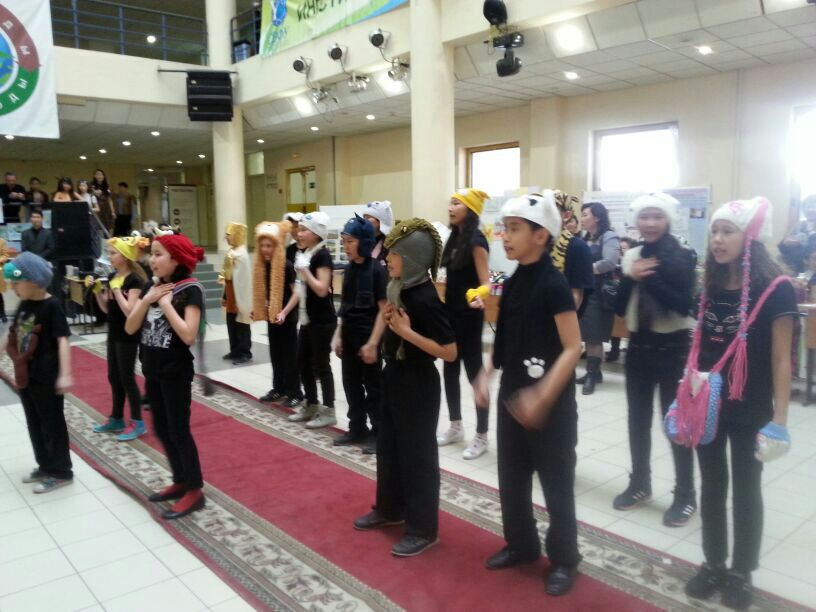 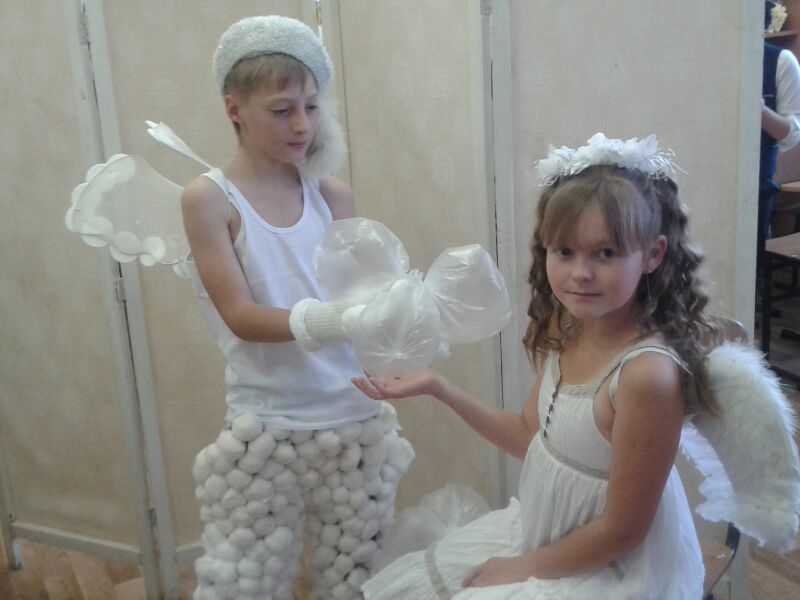 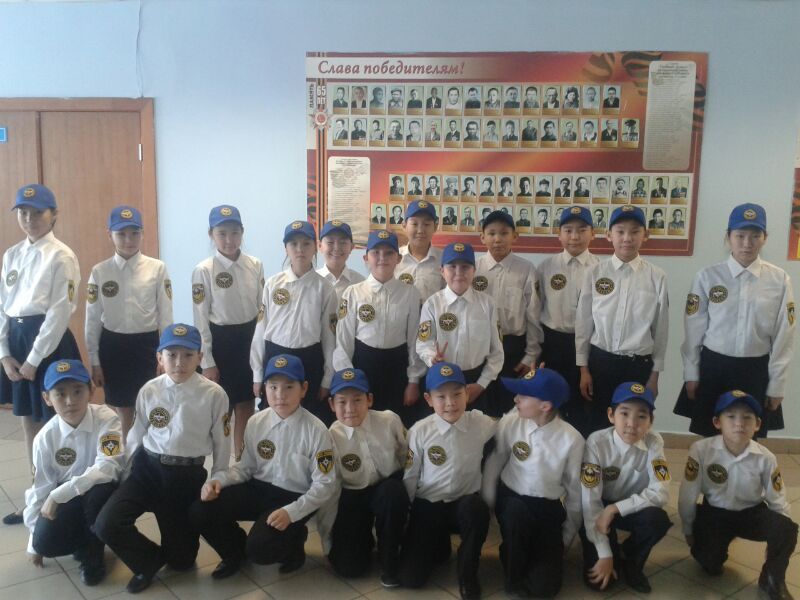 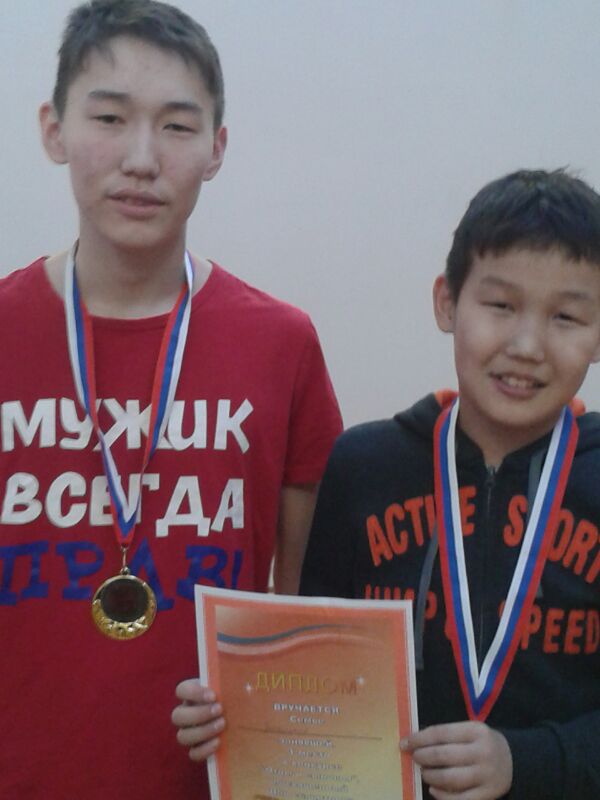 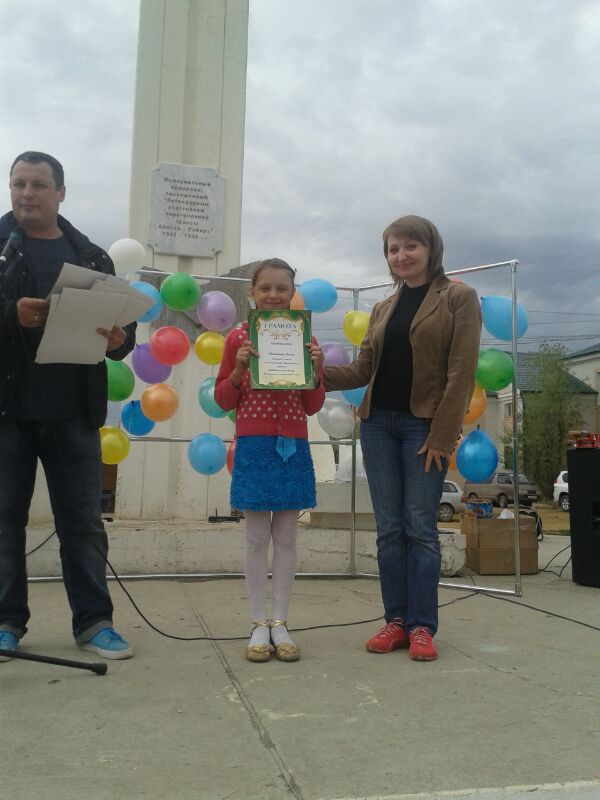 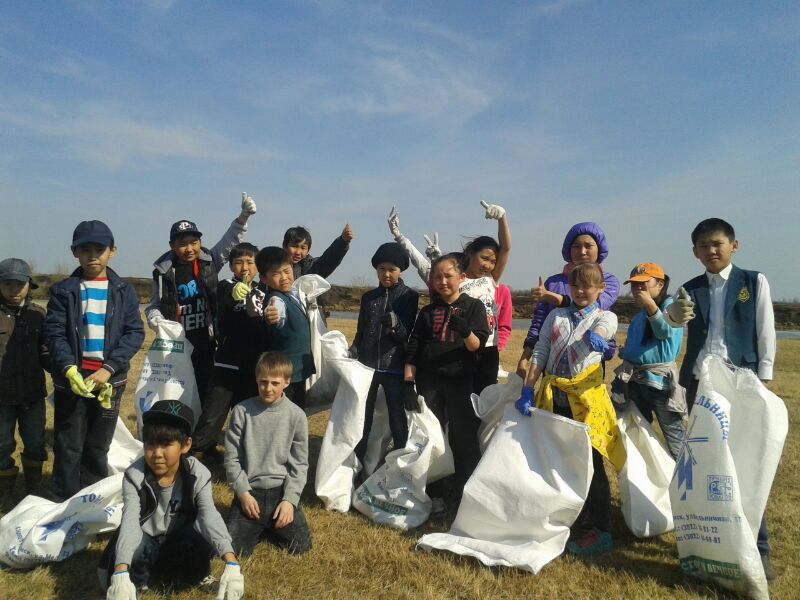 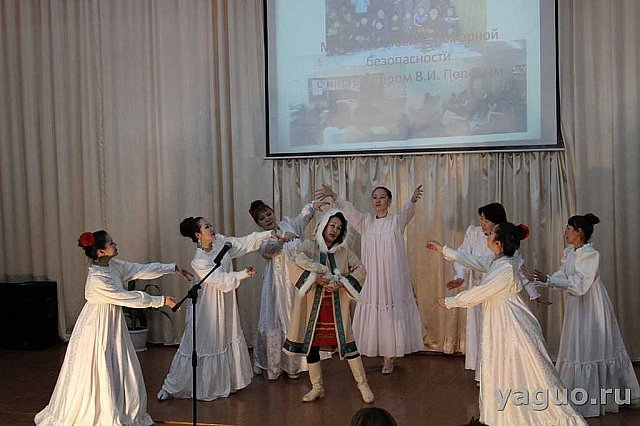 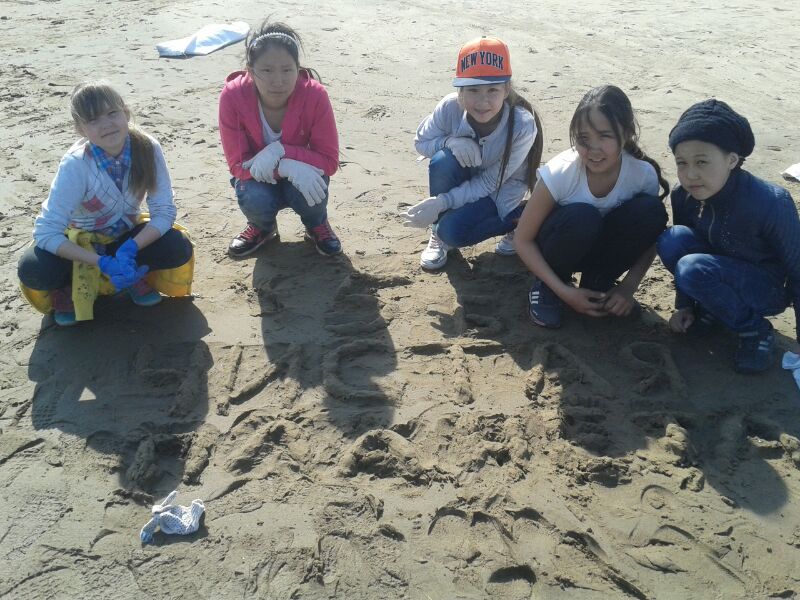 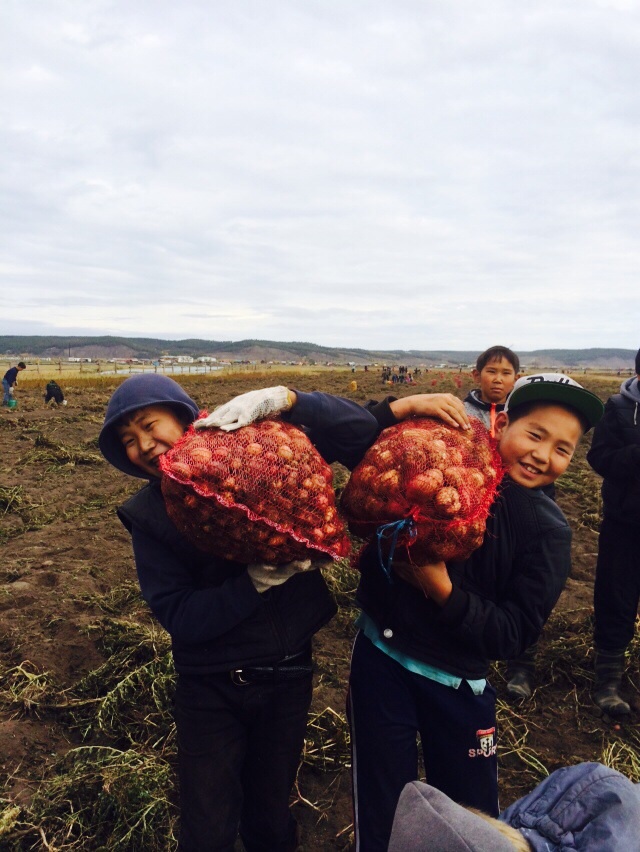 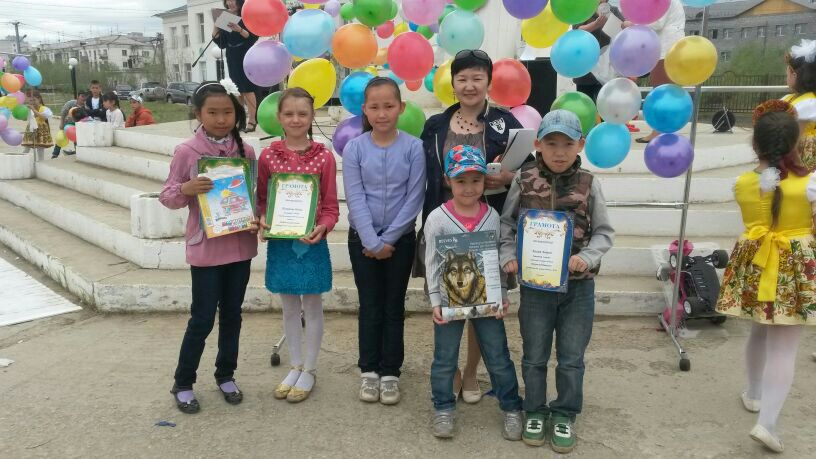 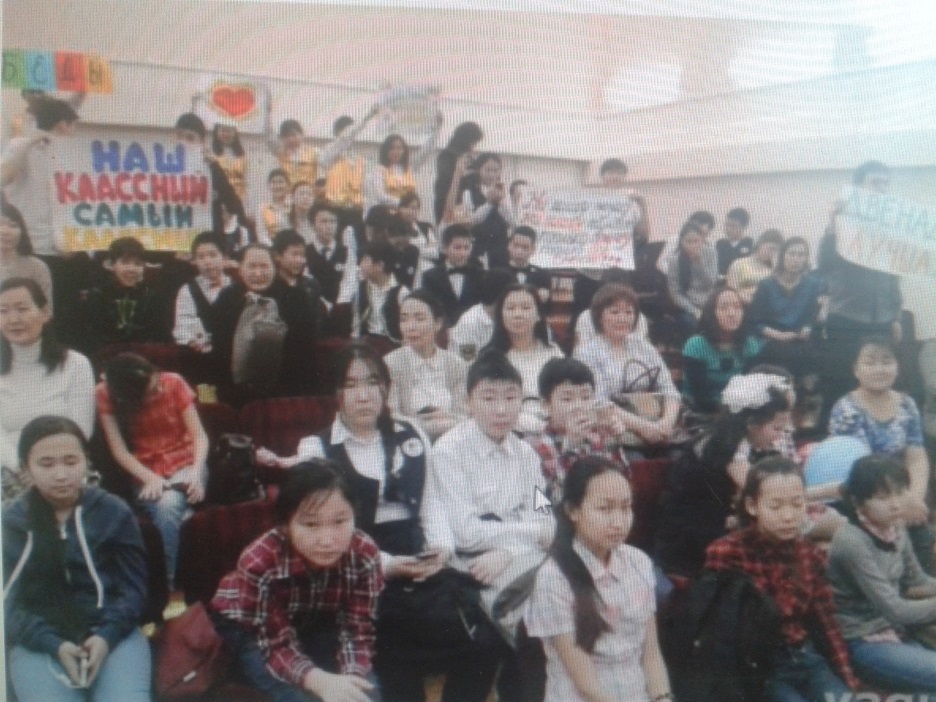 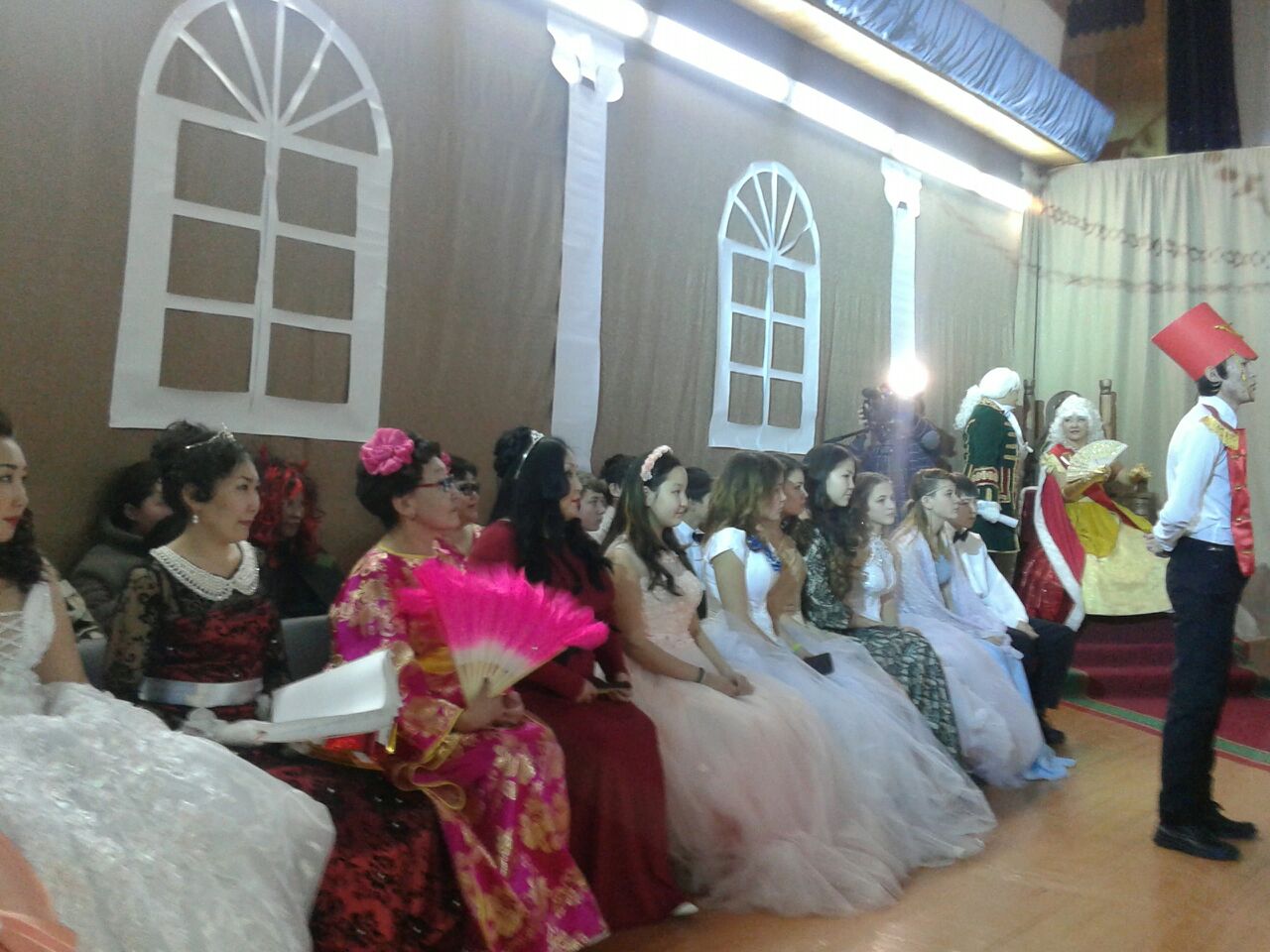 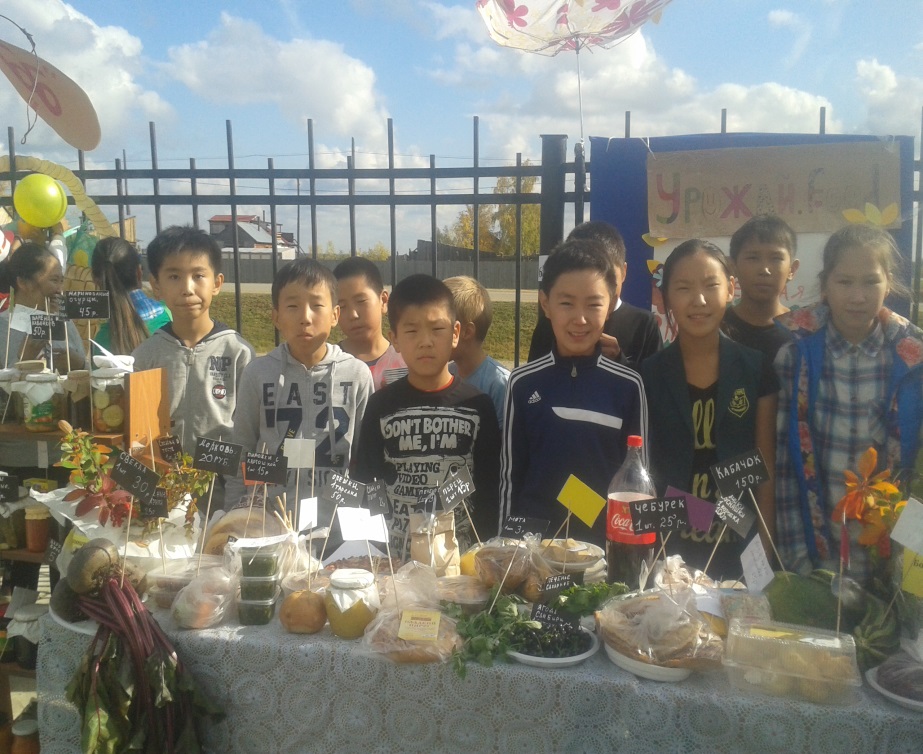 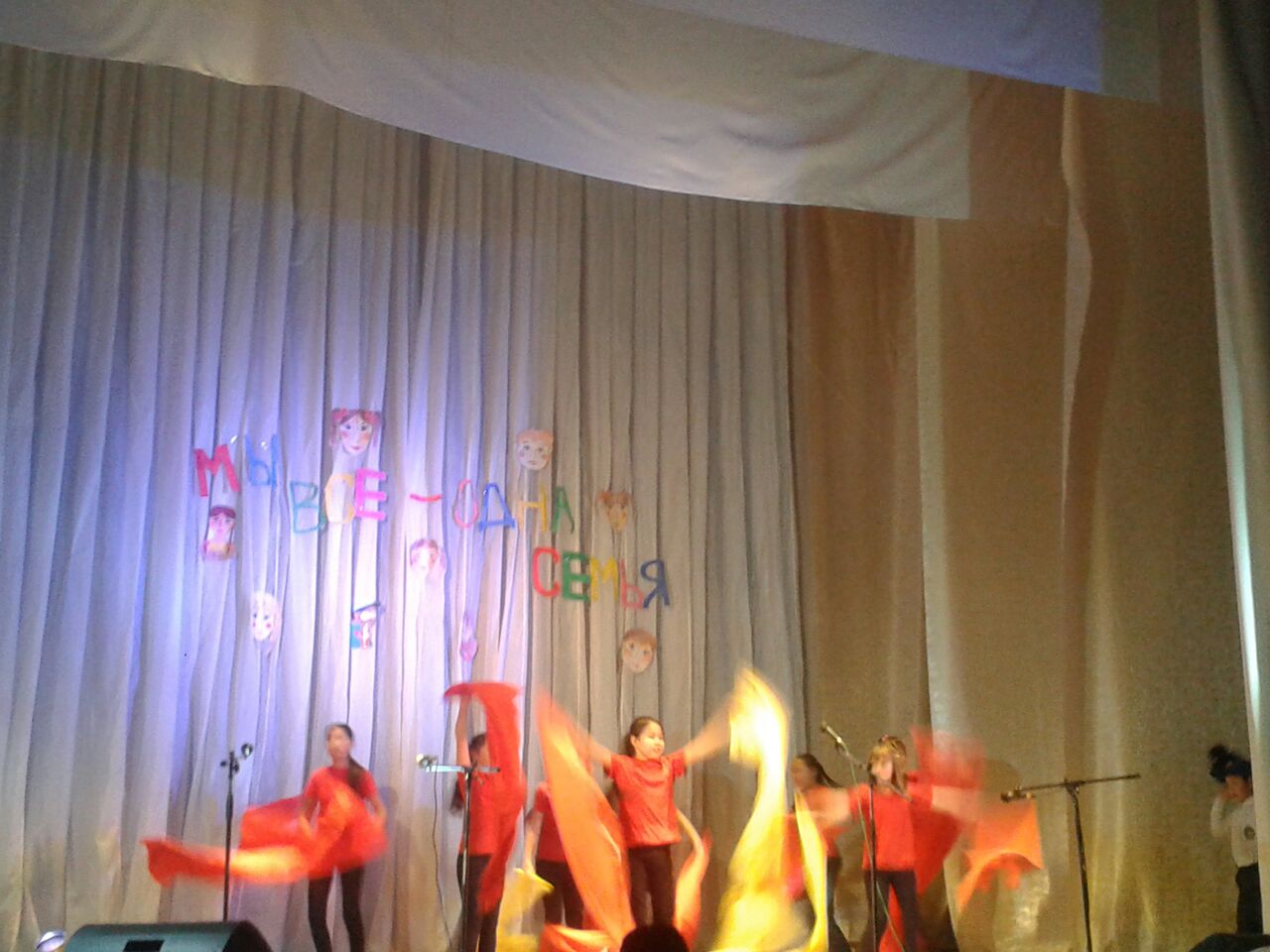 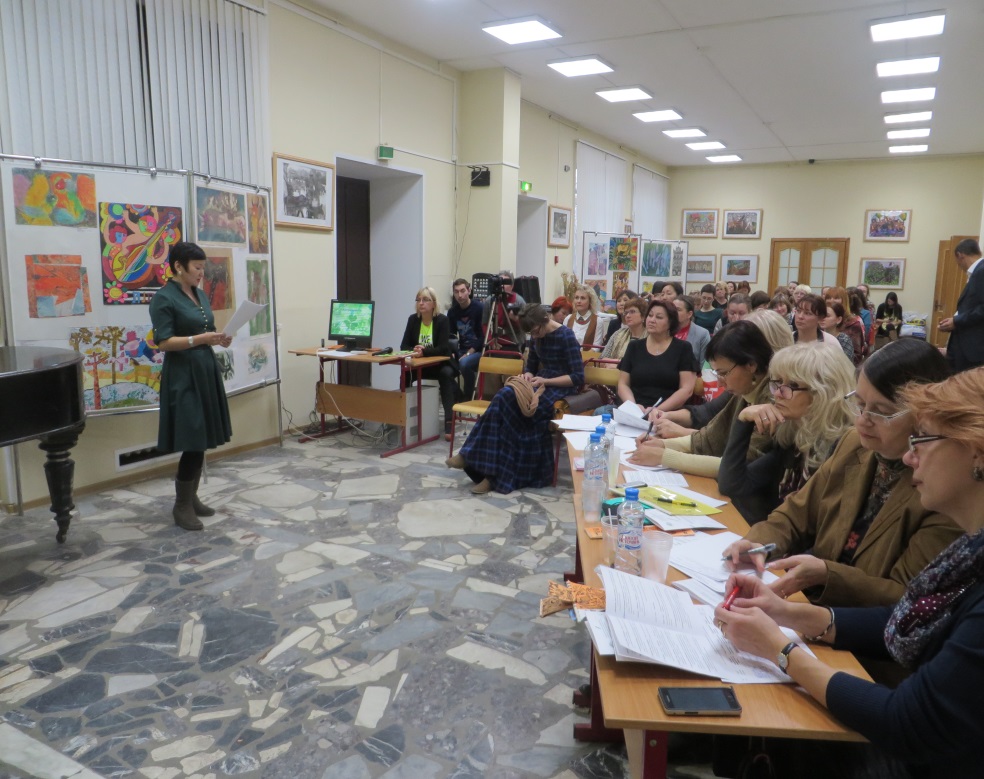 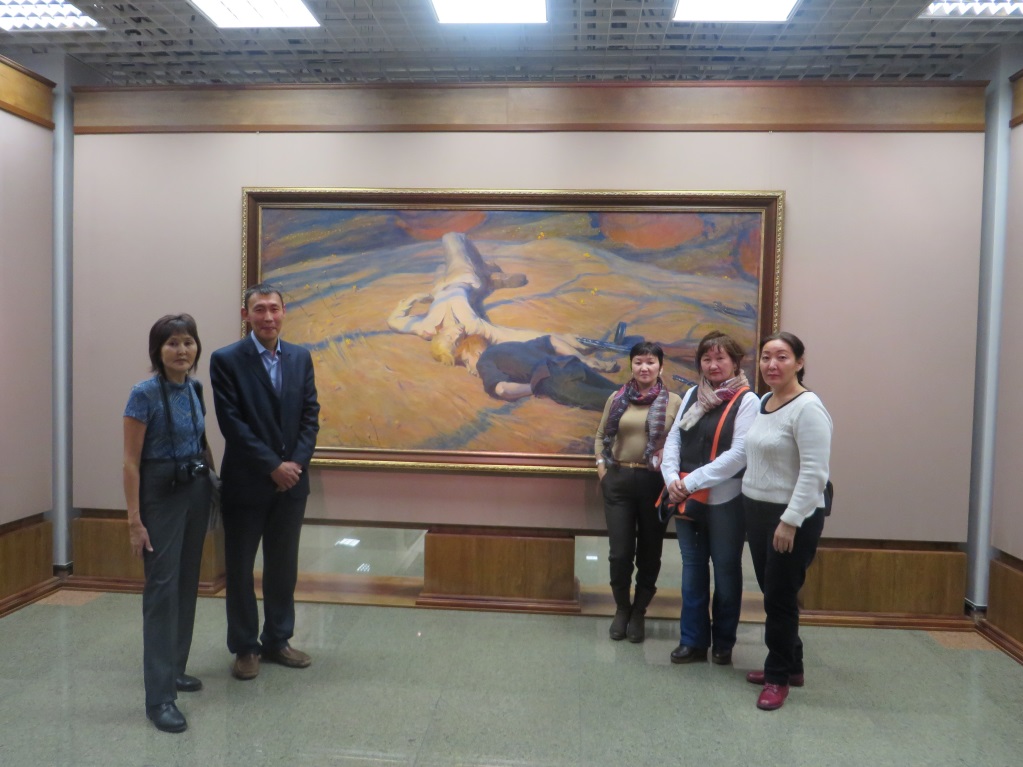 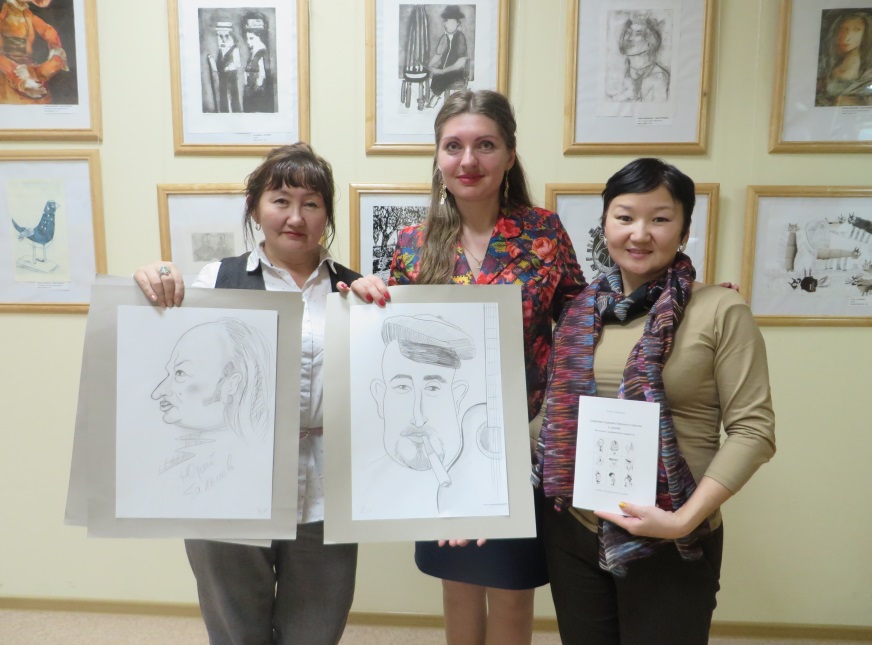 ФИОДолжностьспециальность повышениеквалификацииквалификационная категориязвание, наградыТема самообразованияПедстажобщий стажКузьмина Т.Спедагог-психологПсихолог.Преподаватель психологии«Коррекция поведения и эмоциональных нарушений школьников посредством визуальных образов»2014, март«Профилактика аддиктивного поведения детей и подростков»2014,октябрь«Агропрофилированные школы в условиях введения новых образовательных стандартов»,март,2015гперваяПочетнаяГрамота МО РС(Я)« Позитивная практическая психология в сельской школе».1132Колесова Т.Бучитель технологиии изоПедагог-художник.Менеджмент образования.Фундаментальные курсы г.Москва, ноябрь 2014г.Фундаментальные курсы. Декабрь.2014гвысшаяПочетнаяГрамота МО РС(Я)Формирование дизайнерского мышления учащихся на уроках изобразительного искусства и технологии1919Илларионова Т.ЕЗамдиректора по агрошколеУчитель начальныхклассов,СоциальныйПедагог.Фундаментальные курсы 2013г,Агропрофилированныешколыв условиях введения новых образовательных стандартов.март,2015гвысшаяОтличник сельского хозяйства.РС(Я).Отличник образования РС(Я)Развитие способности учащихся через производительный труд в сельском хозяйстве4041Илларионова В.КСоциальный педагогСоциальныйПедагог.«Организационные вопросы инклюзивного образования» 2014«Современные подходы к профилактике наркозависимости в подросткого-молодежной среде» 2015г март.перваяПочетнаяГрамота МО РС(Я)Воспитание жизнеспособной личности в сельском социуме1927Николаева В.НМастер производственного обученияовощевод«Инновационные технологии в образовании» ЯГСХА , Якутск,2012г.«Азбука бизнеса» октябрь, 2013гАгропрофилированные школы в условиях введения новых образовательных стандартов.март,2015гсоответствиеБлагодарность от Якутской городской Думы.Почетная Грамота от САШ РС(Я).Развитие способности учащихся через производительный труд в сельском хозяйстве633Решетникова С.АУчитель по животноводствуИнженер- зоотехникАгропрофилированные школы в условиях введения новых образовательных стандартов.март,2015гсоответсвиеРазвитие способности учащихся через производительный труд в сельском хозяйстве543Сивцев А.Вучитель физкультурыПреподаватель физической культурыФундаментальные курсы.январь.2015гперваяПочетная грамота МОРС(Я)Развитие психофизических и волевых качеств личности в процессе состязательной деятельности.1313Прокопьев А.АУчитель физкультурыПреподаватель физической культурыФундаментальные курсы.декабрь 2014гбазоваяМастер спорта РФРазвитие психофизических и волевых качеств личности в процессе состязательной деятельности.1111Атласов А.ВУчитель физкультурыПреподаватель физической культурыФундаментальные курсы.декабрь 2014перваяРазвитие психофизических и волевых качеств личности в процессе состязательной деятельности.Афанасьев С.ЕУчительобжПреподаватель физическойкультурывысшаяПочетная грамота МО РС (Я), ИЛ Тумэн,МНР.Нагрудной знак «Признание заслуг» «Отличник образования РС(Я)»Роль гибкости школьников, занимающихся вольной борьбой.1534Сотникова А.ДМузейный работникПреподаватель немецкого языкабазовыйРазвитие поисковой работы в изучении истории наслега.920Сыроватский Н.ПМастер прозводственного обучения.Учитель автодела и черчения.Мастер по производству деревообработки.Преподаватель национальной культуры.«Школьный мини технопарк» ИРО и ПК.2012.декабрь«Использование графического редактора.»2013г.августФундаментальные курсы.декабрь 2014гбазовыйРазвитие технологической подготовки и производственного воспитания в агрошколе.510Педагог дополнительного образованияСпециалист социально- культурной деятельности.Руководитель танцевального кружка.Учебно-методический семинар «Классический танец –основа для изучение хореографического искусства» «Танцевальная культура коренных народов Севера»«Композиция и постановка танца»« Фольклор и танцевальная культура» 2015г март. г.Якутск.ФГАУ ВПО «СВФУ».МКи ДР РС(Я). МО РС(Я).КРС(Я) по делам ЮНЕСКО при главе республики.базовыйРазвитие способности учащихся через танцевальную культуру.910Софронов А.СУчитель технологииПреподаватель труда, изо, черчения.Фундаментальные курсы.ноябрь г.Москва.2014г.базовыйРазвитие проектной деятельности по трудовому обучению.913Эверстова М.МбиблиотекарьБиблиотечное делоФундаментальные курсы.январь.2015гбазовыйПочетная грамота УО г.ЯкутскаНагрудной знак « 380летию г.Якутску»Школьная библиотека и гражданско-патриотическое воспитание подрастающего воспитания 1929Зотова Екатерина АнатольевнаПедагог-организаторПедагог-психолог.Социальный психолог.базовыйШкольное самоуправление.15№ФИО учителяДатаклассТемаДля кого проводился1Прокопьев А.А25 ноября4Гимнастика вшк2.Афанасьев С.Еноябрь7Пожарная безопасностьвшк3  Атласов А.В27 мартаГимнастикаРеспубликанский конкурс учителей агрошколы4Колесова Т.Бноябрь5бУрок дизайнаДля УО, телевидение5Сивцев А.ВноябрьЛегкая атлетикавшк№ФИО учителяТемаУровень выступленияДата, результат1Сивцев А.ВПодвижные игры как активная деятельность на уроках физической культурыПедсовет, РНПК29.04.15,27.12.14г2Прокопьев А.АВнеучебная деятельность по баскетболувшк29.04.153Колесова Т.БРабота с классом по внеучобной деятельностиКонкурс « Самый, Самый ..»ВшкГородской профессиональный конкурс             29.04.15Номинация « Самый ..»4Кузьмина Т.СИнновационная деятельность в воспитании школьников.вшк29.04.155Илларионова В.КПрофоориентационная работа среди среднего звенавшк29.04.155Колесова Т.БМеждународный фестиваль искусств в ВаршавеУчастник Международного конкурсасертификат7Николаева В.ННа конкурсе « Лучший мастер производственного обучения»Выставка с\х продукцийАгрошколаРепубликанский агроысыахРеспубликанская выставкаНВКГран-при.15.06.2014г25.05.2015.29.04.158Софронов А.СЛетняя занятость детей Республиканаская педярмарка29.06.156Илларионова .Т.ЕЯрмарка с\х продукцийВыставка с\х продукцийАгрошколаРеспубликанскаяЯрмарка Республиканская выставкаНВК27.09.1525.05.2015.29.04.157Кузьмина Т.ССоциометрические игрыРНПК «Самсоновские чтения»28.03.15№ФИО учителя, преподавателямероприятияУровень выступленияДата, результат1Кузьмина Т.СЯрмарка сх продукцийМесячник психологического здоровьяМалый педконсилиумНаркотестированиеПедсовет « Инновационная деятельнось в воспитании школьников», «Директорский десант».Юбилей школыТренинги, родительские собрания, конференция отцов.Партнерская работа, литературно-музыкальный конкурс, Забег-70, фестиваль « Год Литературы» , «Директорский десант»Республиканскийшкольный               школьный                школьный                школьный                школьный                школьныйВторое местоКолесова ТБЯрмарка сх продукцийПедсовет « Инновационная деятельнось в воспитании школьников»Юбилей школылитературно-музыкальный конкурс, Забег-70, фестиваль « Год Литературы.второеИлларионова В.КМесячники профилактики безнадзорности, работа с семьями, разрешение конфликтов, Юбилей школы, Ярмарка сх продукций.Литературно-музыкальный конкурс, Забег-70, фестиваль « Год Литературы»Зотова В.Б, Зотова Е.АДень Знаний, День Бега, Юбилей школы,мясечники,Наркопост, предметные недели, литературно- музыкальный конкурс, школьное самоуправление,Конкурс смотра строя и песни , Участие и вручение флага, КВН,« Коммунарские сборы»«Зарница», «Забег-70», «Турслет», городская массово-спортивная игра. Учителя физкультурыДень Бега, товарищеские встречи по баскетболу, «Хрустальная корзина»Мини-футбол.Бокс, ГТО, Соревнование по волейболу, «Веселые старты», «Зарница», турслет.Илларионова Т.Е, Николаева В.Н,Решетникова С.А.Сыроватский Н.ПСофронов А.СЯрмарка с.х продукций.Юбилей школы, НПК « Малая Академия»Конкурс агрошкол « Агрошкола поет», «Ысыах агропрофилированных школ»ПедярмаркаОсеннее –весенние работы по выращиванию с\х продукцийЛетний лагерь.Директорский десантКонкурсы работников профсоюза.РеспубликанскийЭверстова М.МСотникова А.ДРабота музея, кружок поисковиков истории наслега, уроки и классные часы « Замечательные люди наслега».Директорский десантКонкурсы работников профсоюза.Юбилей школыНПК « Малая академия»№ФИО учителяФИО учашихсяклассУровеньрезультатКузьмина Т.СЧердонова АйинаТихонов Михаил108ГНПК « Шаг в будущее»«Дневник здоровья»РНПК « Скрябинские чтения»Школьная среда глазами школьниковСертификатСертификатКл.руководитель.Новогоднеепредставление.Конкурс смотра строя и песниСоревнование по волейболуТурслет6классшкольныйДиплом второй степениДиплом второй степениДиплом второй степениОриентировние -1местоИгра «Хвостик» -1 место2 Колесова Т.БКлассный руководительНовогоднеепредставление.Конкурс смотра строя и песниСоревнование по волейболуТурслетРеспубликанский конкурс рисунков « История капли»Городской конкурс «Космос»Республиканский конкурс « Творчество Пушкина»8б кл Колесова Лена-3м6б -Саролиева К-3м,.4б-Малахаева К-4мКолесова Л-2м,Бережнова-2м,Чернышова М-3м, Казаева -4мКазаева К-2м1м1м1м2мАтласов А.ВБорисов ПМучин Е7а7аРеспубликанский Турнир по боксу на призы Жиркова,январь.2015г3м3мАтласов А.ВМучин ЕБорисов ПСпиридонов Д7а7аРеспубликанский Турнир по боксу на призы Бурцева К, март 2015г2м3м3мАтласов А.ВБорисов ПМучин ЕБобков МСидоров АСпиридонов ДТихонов К7а7а4б3а7а4аОткрытый турнир Кутукова В, апрель Намцы.1м2м3м3м3м7мАтласов А.ВБорисов ПМучин ЕБобков МНикитин АТитов М7а7а4б7а7аРеспубликанский турнир на призы Иванова с.Едейцы,апрель, с Намцы.1м2м3м3м3мАфанасьев Д.СЖирков А5аРТ на призы Черкашина3мАфанасьев Д.СЖирков АПервенство РС(Я)1мАфанасьев Д.СЖирков АКрылатов АРТ по хапсагаю1м2мАфанасьев Д.СЛебедев АПопов ЭГромов СКонобулов ЭОткрытый турнир Кобяйского улуса3м2м4м4мЖирков АПервенство РС(Я)3мЕгоров ЖЖирков АКрылатов СРТ на призы Тихонова  п.Намцы3м3м2мШепелов А5бРТ на призы А.Мокрощупова п.Хатассы3мШепелев А5бРТ на призы Борисова Б.И2мЧерноградскийП.Первенство ДЮСШ №5 гЯкутск3мВасильев КЖирков АФедоров АРодионов СЕгоров Ж4а5а2б2б6аРТ г.Якутск1м3м3м4м4мШепелев АЖирков А5бПервенство ДЮСШ №3г.Якутск2м1мСыроватский Н.ПСотникова НЛеонтьева Т7аМаганские чтенияСертификатСыроватский Н.ПСотникова НЛеонтьева Т7аГНПК СОШ №2 « Юный эколог»СертификатСыроватский Н.ПСотникова НЛеонтьева Т7а Скрябинские чтения п. ЖатайДиплом 2 степениСыроватский Н.ПСотникова НЛеонтьева Т7аНПК «Малая Академия»Диплом 1 степениРешетникова С.АМаксимова Л8аНПК «Скрябинские чтения»Диплом 2 степениРешетникова С.АМаксимова Л8аНПК «Малая Академия»Диплом 2 степениКарманова Л.АСтаршая группаРеспубликанский конкурс фестиваль «Первые шаги»1мКарманова Л.АМладщая группаРеспубликанский конкурс фестиваль «Первые шаги»1мКарманова Л.АСтаршая группаРеспубликанский конкурс уличного танца1м Старшая группа2 Международный конкурс форум « Бриллиантовые нотки»3мМладшая группа2 Международный конкурс форум « Бриллиантовые нотки»3мМладшая группаРеспубликанский конкурс песни и танца « Сарданалаах Аартык-2015», посвященный к 70-летию Дня Победы ВОВ.2мСтаршая группаГармония фестиваль песни и танца( окружной)1мгруппа«Куннээх куорээйики кустуга» норуот тылынан уус -уран айымньытын толорууга курэх.НоминациягруппаГородской конкурс «Танцующий Якутск»НоминациягруппаОкружной конкурс «Весенний калейдоскоп»1мИлларионова Т.ЕКорнилова Л